«23  8»   -  (23/ДУБЛЬ/8)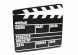 ОКРУЖНОЙ КОНКУРС СЕМЕЙНЫХ ВИДЕОРОЛИКОВ к 23 ФЕВРАЛЯ и 8 МАРТА.      Проводится с  8 февраля по 8 марта 2021 (прием работ завершается в 00:00 часов 9 марта 2021 года) на странице в ВК депутата Государственной Думы ФС РФ Артема Кавинова https://vk.com/artemkavinov.ОРГАНИЗАТОРЫ: Депутат ГД РФ ФС Артём Кавинов (//ОКРУГ133), Министерство образования Нижегородской области, журналисты 15 районов Нижегородского севера и газета «Красный Сормович».На конкурс принимаются видеоролики о настоящих «рукастых» мужчинах и прекрасных, заботливых мастерицах-женщинах, о наших семьях, о родителях, о бабушках и дедушках, о самых близких на этой земле людях.Номинации:  1. Настоящий мужчина!2. 8 марта3. О моей любимой семье Специальные  номинации:• Самая активная школа  • Приз зрительских симпатийВ КОНКУРСЕ могут принять участие все семьи  16 районов и городских округов  нашего большого Борского 133 депутатского округа: Сормовского района Нижнего Новгорода,  гог Бор, гог Шахунья, гог Чкаловск, го Сокольский, го Семеновский, Городецкого, Ковернинского, Краснобаковского, Варнавинского, Ветлужского, Воскресенского, Тонкинского, Тоншаевского, Шарангского, Уренского районов.ПРИЗОВОЙ ФОНД Это 25 отличных  подарков: семейные туры выходного дня по интересам победителей в Москву, Нижний Новгород, Городец, Семенов, Поветлужье, электроника, профессиональное спортивное снаряжение, призы поддерживающие «навыки» активных конкурсантов! Все участники получат именные дипломы конкурса!ЧТОБЫ СТАТЬ УЧАСТНИКОМ НУЖНО:1. Снять видеоролик. Главным оператором или режиссером видео могут стать ваши дети. ХРОНОМЕТРАЖ НЕ БОЛЕЕ 2 МИНУТ!!! 2. Подписаться на группу Артема Кавинова https://vk.com/artemkavinov.3. Зайти в группе в рубрику «КОНКУРС133». Найти пост о конкурсе «23/дубль/8». И в комментариях к нему разместить свой видеоролик. Указать номинацию, район, населенный пункт, ФИО участника, школу, Класс (если делали ролик вместе с ребенком).  Связь с участниками осуществляется через личные сообщения.КТО ОПРЕДЕЛЯЕТ ПОБЕДИТЕЛЕЙ И КАК?Победители определяются на двух этапах: РАЙОННОМ и ОКРУЖНОМ!1. Победителями в РАЙОННЫХ этапах  становятся видеоролики, набравшие наибольшее количество ЛАЙКОВ. В каждом районе выбирается один победитель. ВАЖНО! «Ролики, имеющие по мнению жюри, определённо слабый контент, но большую накрутку по голосованию - будут удалены с конкурсной ленты!» БОТов на КОНКУРС не приглашаем! ПРОСИМ НЕ ХУЛИГАНИТЬ!2. Победители окружного этапа (9 участников по 3 основным номинациям (1,2,3 место в каждой) и 2 специальным) выбираются членами экспертного жюри из общего количества участников, простым голосованием по 10 бальной системе.В нашем ЭКСПЕРТНОМ ЖЮРИ:Артём КАВИНОВ, Депутат ГД РФДавид МЕЛИК-ГУСЕЙНОВ, Заместитель Губернатора Нижегородской областиСупруги Сергей КРИСТОВСКИЙ (УмаТурман) и Актриса Наталья ЗЕМЦОВАСветлана КУЛИКОВА, генеральный директор  МУП "БИА", Светлана ПОМОЗОВА, директор МАУ "ГТРК"                                                                                                   Надежда КИСЕЛЁВА, директор МП "Шарангское ТВ "Истоки"                                                                                     Ирина МИХАЙЛЕНКО, директор МУП "РТП "Земляки"                                                                                          Вера БАРАНОВА, директор МАУ "Редакция газеты " Вперед"PS. Будем признательны если Вы поделитесь информацией о КОНКУРСЕ со своими друзьями и близкими! 